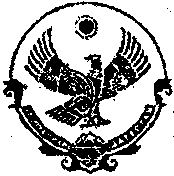 РЕСПУБЛИКА  ДАГЕСТАН  муниципальное  образование   «Бабаюртовский  район»Собрание депутатов муниципального районас. Бабаюрт  ул. Ленина  №29                                                                                            тел (87247)  2-13-31  факс 2-13-31Решение  28  апреля    2017 года                                                                № 141 -6РС	Отчет администрации муниципального района о ходе исполнения районного бюджета МО «Бабаюртовский район» за первый квартал 2017 года    Рассмотрев  отчет  администрации муниципального района                          «Бабаюртовский  район»  об  исполнении консолидированного бюджета муниципального образования «Бабаюртовский  район»   за 1 - квартал 2017 года,   Собрание депутатов муниципального района    «Бабаюртовский  район»  Республики  Дагестан  р  е  ш  а  е т :            1. Принять к сведению отчет администрации муниципального района «Бабаюртовский район» об исполнении консолидированного бюджета муниципального образования «Бабаюртовский район» за 1-квартал   2017 года  по доходам в сумме  187755,0  тыс.  рублей тыс.  рублей,  с превышением  доходов над расходами  в сумме 3243 ,0   тыс. рублей, согласно приложению №1,  в том числе исполнение районного бюджета муниципального района «Бабаюртовский район» по доходам в сумме 183318,0 тыс.  рублей, согласно приложению №2, исполнение   бюджета сельских  поселений муниципального образования  «Бабаюртовский район» по доходам в сумме  10614,0 тыс.  рублей, согласно приложению №3.	2. Принять к сведению отчет администрации муниципального района «Бабаюртовский район» об исполнении консолидированного бюджета муниципального образования «Бабаюртовский район» за 1-квартал   2017 года по расходам в сумме 184512,0 тыс. рублей, согласно приложению №4.           3. Настоящее решение  направить Главе муниципального  района для подписания и обнародования.Председатель Собрания депутатов 					А.А.Акмурзаев муниципального района			Глава муниципального района 	                 				Э.Г.Карагишиев                                                                                                                                                                                                                                								Приложение №1                                                                                                                                				к решению  Собрания депутатов муниципального района						«Бабаюртовский район»   от 28.04.  2017  г.  №-141-6РС				Председатель Собрания депутатов муниципального района 							__________________ Акмурзаев А.А.			                 Глава муниципального района                                                			   _________________ Карагишиев Э. Г.                                                                                                                                                                                                                                                                                                                                														                                                                                                        СВЕДЕНИЯоб исполнении консолидированного  бюджета муниципального района «Бабаюртовский район» по доходам за 1-квартал 2017 год                                                                                                                                                                                                                                                          в тыс. рублях                								Приложение №2                                                                                                                                				к решению  Собрания депутатов муниципального района						«Бабаюртовский район»   от 28.04.  2017  г.  №-141-6РС				Председатель Собрания депутатов муниципального района 							__________________ Акмурзаев А.А.			                 Глава муниципального района                                                			   _________________ Карагишиев Э. Г.                                                                                                                                                                                                                                                                                                                                				СВЕДЕНИЯоб исполнении   бюджета муниципального района «Бабаюртовский район»  по доходам за 1-квартал  2017 год                                                                                                                                                                                                                                                             в тыс. рублях                								Приложение №3                                                                                                                                				к решению  Собрания депутатов муниципального района						«Бабаюртовский район»   от 28.04.  2017  г.  №-141-6РС				Председатель Собрания депутатов муниципального района 							__________________ Акмурзаев А.А.			                 Глава муниципального района                                                			   _________________ Карагишиев Э. Г.                                                                                                                                                                                                                                                                                                                                														СВЕДЕНИЯоб исполнении   бюджета муниципальных поселений района «Бабаюртовский район» по доходам за 1-квартал  2017 год                                                                                                                                                                                                                       в тыс. рублях                							Приложение №4                                                                                                                                				к решению  Собрания депутатов муниципального района						«Бабаюртовский район»   от 28.04.  2017  г.  №-141-6РС				Председатель Собрания депутатов муниципального района 							__________________ Акмурзаев А.А.			                 Глава муниципального района                                                			   _________________ Карагишиев Э. Г.                                                                                                                                                                                                                                                                                                                                													СВЕДЕНИЯоб исполнении консолидированного бюджета муниципального района «Бабаюртовский район» по расходам за 2017 год                                                                                                                                                                                                                                                                                                                                                                                              (тыс. рублей)      Наименование  показателя         Код доходовУтвержденона 1 квартал 2017гИсполненоза 1квартал 2017гПроцентисполненияНалог на доходы физических лиц - Всего000101020000100001101609717374107,9Налог на доходы физических лиц с доходов, облагаемый по налоговой ставке, установленный пунктом 1 статьи 224 Налогового кодекса Российской Федерации, за исключением доходов, полученные физическими лицами, зарегистрированными в качестве индивидуальных предпринимателей000101020100100001101609417371107,9Налог на доходы физических лиц с доходов, облагаемый по налоговой ставке, установленный пунктом 1 статьи 224 Налогового кодекса Российской Федерации, и полученные физическими лицами, зарегистрированными в качестве индивидуальных предпринимателей0001010202001000011033100Налог на доходы физических лиц с доходов, полученные в виде выигрышей и призов в проводимых конкурсах, играх и других мероприятиях  00010102030010000110Налог на доходы физических лиц с доходов, полученными физическими лицами, являющимися иностранными гражданами, осуществляющими трудовую деятельность по найму у физических лиц на основании патента00110102040010000110Налоги на товары и услуги, реализуемые на территории Российской Федерации0001030000000000000023932403100,4Доходы от  уплаты акцизов на дизельное топливо подлежащее распределению между бюджетами субъектами РФ и местными бюджетами с учетом установленных деференцированных нормативов отчислений в местные бюджеты00010302230010000110900894100,4Доходы от  уплаты акцизов на моторные масла  подлежащее распределению между бюджетами субъектами РФ и местными бюджетами с учетом установленных деференцированных нормативов отчислений в местные бюджеты0001030224001000011099100Доходы от  уплаты акцизов на автомобильный бензин  подлежащее распределению между бюджетами субъектами РФ и местными бюджетами с учетом установленных деференцированных нормативов отчислений в местные бюджеты0001030225001000011016481664100,9Доходы от  уплаты акцизов на прямогонный бензин  подлежащее распределению между бюджетами субъектами РФ и местными бюджетами с учетом установленных деференцированных нормативов отчислений в местные бюджеты00010302260010000110-164-164100Налоги на совокупный доход – Всего 000105000000000001101763153286,9Налог, взимаемый в связи с применением упрощенной системы налогообложения00010501000000000110106066863Налог, взимаемый с налогоплательщиков, выбравших в качестве объекта налогообложения доходы0001050101101000011046019742,8Налог, взимаемый с налогоплательщиков, выбравших в качестве объекта налогообложения доходы (за налоговые периоды, истекшие до 1 января 2011 года)00010501012010000110Налог, взимаемый с налогоплательщиков, выбравших в качестве объекта налогообложения доходы,  уменьшенные на величину расходов0001050102101000011060047178,5Налог, взимаемый с налогоплательщиков, выбравших в качестве объекта налогообложения доходы,  уменьшенные на величину расходов (за налоговые периоды, истекшие до 1 января 2011 года)00010501022010000110Единый налог на вмененный доход для отдельных видов деятельности0001050201002000011050645389,5Единый налог на вмененный доход для отдельных видов деятельности (за налоговые периоды, истекшие до 1 января 2011 года)0001050202002000011050645389,5Единый сельскохозяйственный налог00010503010010000110197411208,6Единый сельскохозяйственный налог (за налоговые периоды, истекшие до 1 января 2011 года)00010503010010000110197411208,6Налоги на имущество0001060000000000000010531846175,3Налог на имущество физических лиц00010601000000000110240383159,6Налог на имущество физических лиц, взимаемый по ставкам, применяемым к объектам налогообложения, расположенным в границах поселений00010601030100000110240383159,6Земельный налог000106060000000001108131463179,9Земельный налог, взимаемый по ставкам, установленным в соответствии с подпунктом 1пукта 1 статьи 394 Налогового кодекса Российской Федерации00010606010000000110Земельный налог, взимаемый по ставкам, установленным в соответствии с подпунктом 1пукта 1 статьи 394 Налогового кодекса Российской Федерации и применяемый к объектам налогообложения расположенным в границах поселений00010606013100000110Земельный налог, взимаемый по ставкам, установленным в соответствии с подпунктом 2 пункта 1 статьи 394 Налогового кодекса Российской Федерации и применяемый к объектам налогообложения расположенным в границах поселений00010606023100000110Земельный налог с организаций, обладающих земельным участком, расположенным в границах межселенных территорий.0001060603305000011089184206,7Земельный налог с организаций, обладающих земельным участком, расположенным в границах сельских поселений.00010606033100000110370672181,6Земельный налог с физических лиц, обладающих земельным участком, расположенным в границах межселенных территорий.0001060604305000011044100Земельный налог с физических лиц, обладающих земельным участком, расположенным в границах сельских поселений.00010606043100000110350603172,3Государственная пошлина00010800000000000000130201154,6Государственная пошлина по делам, рассматриваемым в судах общей юрисдикции, мировыми судьями 00010803010010000110130201154,6Государственная пошлина за государственную регистрацию транспортных средств и иные юридически значимые действия00010807140010000110Задолженность и перерасчеты по отменным налогам, сборам и иным обязательным платежам00010900000000000000Налог на прибыль организаций, зачислявшийся до 1 января 2005г. в местные бюджеты, мобилизуемый на территориях муниципальных районах00010901030050000110Земельный налог( по обязательствам, возникшим до 1 января 2006 года) мобилизуемый на межселенных территориях00010904053050000110Целевые сборы граждан и предприятий, учреждений, организаций на содержание милиции, на благоустройство территорий, на нужды образования и другие цели00010907033050000110Доходы от использования имущества, находящегося в государственной и муниципальной собственности000111000000000000002100119757Доходы, получаемые в виде арендной платы за земельные участки00011105013050000120Доходы, получаемые в виде арендной платы находящиеся в собственности поселений000111050251000001202100119757Доходы от сдачи в аренду имущества, находящегося в оперативном управлении органов управления муниципальных районов и созданных ими учреждений00011105035050000120Платежи при пользовании природными ресурсами0001120000000000000011100Плата за негативное воздействие на окружающую среду 00011201010010000120Плата за размещение отходов производства и потребление0001120104001000012011100Прочие доходы от оказания платных услуг (работ000113000000000000001200116296,8Прочие доходы от оказания платных услуг (работ) получателями средств бюджетов муниципальных районов000113019950500001301200116296,8Доходы от продажи имущества 00011400000000000000Доходы от продажи земельных участков, находящихся в собственности муниципальных районов (за исключением земельных участков муниципальных бюджетных и автономных учреждений)00011406025050000430Штрафы, санкции, возмещения ущерба 000116000000000000001919100Денежные взыскания (штрафы) за нарушение законодательства о налогах и сборах000116030100100001401414100Денежные взыскания (штрафы) за административные правонарушения в области налогов и сборов00011603030010000140Денежные взыскания (штрафы) за нарушение законодательства о применении контрольной – счетной техники при осуществлении наличных денежных расчетов00011606000010000140Денежные взыскания за нарушение бюджетного законодательства РФ0001160800000000014055100Денежные взыскания (штрафы)00011620000000000000150150100Денежные взыскания (штрафы) и иные суммы, взыскиваемые с лиц, виновных в совершении преступлений, и возмещении ущерба имуществу, зачисляемые в бюджеты муниципального района 000116210500500001409797100Денежные взыскания (штрафы) за нарушение законодательства об охране и использовании животного мира00011625030010000140Денежные взыскания (штрафы) за нарушение законодательства в области охраны окружающей среды00011625060010000140151510Денежные взыскания (штрафы) за нарушение Федерального закона «О пожарной безопасности»00011627000010000140Денежные взыскания (штрафы) за нарушение законодательства в области обеспечения санитарно – эпидемиологического благополучия человека 000116280000100001403838100Денежные взыскания (штрафы) за административные правонарушения0001163000000000000088100Денежные взыскания (штрафы) за административные правонарушения в области дорожного движения00011630000010000140Прочие денежные взыскания (штрафы) за правонарушения в области дорожного движения0001163003001000014088100Суммы по искам о возмещении вреда, причиненного окружающей среде, подлежащие зачислению в бюджеты муниципальных районов00011635030050000140Денежные взыскания (штрафы) за нарушения законодательства Российской Федерации об административных правонарушениях, предусмотренные статьей 20.25 Кодекса Российской Федерации об административных правонарушениях.000116430000100001401111100Денежные взыскания (штрафы) за нарушения законодательства Российской Федерации об административных правонарушениях, предусмотренные статьей 20.25 Кодекса Российской Федерации об административных правонарушениях.000116430000100001401111100Прочие поступления от денежных взысканий (штрафов) и иных сумм в возмещении ущерба0001169000000000014030028598Прочие поступления от денежных взысканий (штрафов) и иных сумм в возмещении ущерба, зачисляемые в бюджеты муниципальных районов0001169005005000014030028595Прочие неналоговые доходы00011700000000000000103891788,3Невыясненные поступления, зачисляемые в бюджеты муниципальных районов00011701050050000180Невыясненные поступления, зачисляемые в бюджеты поселений0001170105010000018022100Прочие неналоговые доходы бюджетов муниципальных районов0001170505005000018011100Прочие неналоговые доходы поселений00011705050100000180103591488,3Итого собственные доходы000100000000000000002626327106103,2Финансовая помощь из РБ РД00020200000000000000160649160649100Дотация000202010010500001513324933249100Субсидии 0002020299905000015145674567100Субвенция00020203000000000151122844122844100Взаимные 00020204012050000151Прочие доходы00021805010050000151Возврат остатков субсидий (район)00021905000050000151-11-11100Возврат остатков субсидий (поселения)00021905000100000151Всего доходы00085000000000000000186912187755100,4      Наименование  показателя         Код доходовУтвержденона 1 квартал 2017гИсполненоза 1 квартал 2017гПроцентисполненияНалог на доходы физических лиц - Всего000101020000100001101559416831107,9Налог на доходы физических лиц с доходов, облагаемый по налоговой ставке, установленный пунктом 1 статьи 224 Налогового кодекса Российской Федерации, за исключением доходов, полученные физическими лицами, зарегистрированными в качестве индивидуальных предпринимателей000101020100100001101559116828107,9Налог на доходы физических лиц с доходов, облагаемый по налоговой ставке, установленный пунктом 1 статьи 224 Налогового кодекса Российской Федерации, и полученные физическими лицами, зарегистрированными в качестве индивидуальных предпринимателей0001010202001000011033100Налог на доходы физических лиц с доходов, полученные в виде выигрышей и призов в проводимых конкурсах, играх и других мероприятиях  00010102030010000110Налог на доходы физических лиц с доходов, полученными физическими лицами, являющимися иностранными гражданами, осуществляющими трудовую деятельность по найму у физических лиц на основании патента00110102040010000110Налоги на товары и услуги, реализуемые на территории Российской Федерации0001030000000000000023932403100,4Доходы от  уплаты акцизов на дизельное топливо подлежащее распределению между бюджетами субъектами РФ и местными бюджетами с учетом установленных деференцированных нормативов отчислений в местные бюджеты0001030223001000011090089499,3Доходы от  уплаты акцизов на моторные масла  подлежащее распределению между бюджетами субъектами РФ и местными бюджетами с учетом установленных деференцированных нормативов отчислений в местные бюджеты0001030224001000011099100Доходы от  уплаты акцизов на автомобильный бензин  подлежащее распределению между бюджетами субъектами РФ и местными бюджетами с учетом установленных деференцированных нормативов отчислений в местные бюджеты0001030225001000011016481664100,9Доходы от  уплаты акцизов на прямогонный бензин  подлежащее распределению между бюджетами субъектами РФ и местными бюджетами с учетом установленных деференцированных нормативов отчислений в местные бюджеты00010302260010000110-164-164100Налоги на совокупный доход – Всего 000105000000000001101704140982,7Налог, взимаемый в связи с применением упрощенной системы налогообложения00010501000000000110106066863Налог, взимаемый с налогоплательщиков, выбравших в качестве объекта налогообложения доходы0001050101101000011046019742,8Налог, взимаемый с налогоплательщиков, выбравших в качестве объекта налогообложения доходы (за налоговые периоды, истекшие до 1 января 2011 года)00010501012010000110Налог, взимаемый с налогоплательщиков, выбравших в качестве объекта налогообложения доходы,  уменьшенные на величину расходов0001050102001000011060047178,5Налог, взимаемый с налогоплательщиков, выбравших в качестве объекта налогообложения доходы,  уменьшенные на величину расходов (за налоговые периоды, истекшие до 1 января 2011 года)00010501022010000110Единый налог на вмененный доход для отдельных видов деятельности0001050201002000011050645389,5Единый налог на вмененный доход для отдельных видов деятельности (за налоговые периоды, истекшие до 1 января 2011 года)0001050202002000011050645389,5Единый сельскохозяйственный налог00010503010010000110138288208,9Единый сельскохозяйственный налог (за налоговые периоды, истекшие до 1 января 2011 года)00010503020010000110138288208,9Налоги на имущество000106000000000000000188Налог на имущество физических лиц00010601000000000110Налог на имущество физических лиц, взимаемый по ставкам, применяемым к объектам налогообложения, расположенным в границах поселений00010601030100000110Земельный налог00010606000000000110Земельный налог, взимаемый по ставкам, установленным в соответствии с подпунктом 1пукта 1 статьи 394 Налогового кодекса Российской Федерации00010606010000000110Земельный налог, взимаемый по ставкам, установленным в соответствии с подпунктом 1пукта 1 статьи 394 Налогового кодекса Российской Федерации и применяемый к объектам налогообложения расположенным в границах поселений00010606013100000110Земельный налог, взимаемый по ставкам, установленным в соответствии с подпунктом 2 пункта 1 статьи 394 Налогового кодекса Российской Федерации и применяемый к объектам налогообложения расположенным в границах поселений00010606023100000110Земельный налог с организаций, обладающих земельным участком, расположенным в границах межселенных территорий.000106060330500001100184Земельный налог с физических лиц, обладающих земельным участком, расположенным в границах межселенных территорий.0001060604305000011004Государственная пошлина00010800000000000000130201154,6Государственная пошлина по делам, рассматриваемым в судах общей юрисдикции, мировыми судьями 00010803010010000110130201154,6Государственная пошлина за государственную регистрацию транспортных средств и иные юридически значимые действия00010807140010000110Задолженность и перерасчеты по отменным налогам, сборам и иным обязательным платежам00010900000000000000Налог на прибыль организаций, зачислявшийся до 1 января 2005г. в местные бюджеты, мобилизуемый на территориях муниципальных районах00010901030050000110Земельный налог( по обязательствам, возникшим до 1 января 2006 года) мобилизуемый на межселенных территориях00010904053050000110Целевые сборы граждан и предприятий, учреждений, организаций на содержание милиции, на благоустройство территорий, на нужды образования и другие цели00010907033050000110Доходы от использования имущества, находящегося в государственной и муниципальной собственности00011100000000000000Доходы, получаемые в виде арендной платы находящиеся в собственности поселений00011105025100000120Доходы, получаемые в виде арендной платы за земельные участки00011105013050000120Доходы от сдачи в аренду имущества, находящегося в оперативном управлении органов управления муниципальных районов и созданных ими учреждений00011105035050000120Платежи при пользовании природными ресурсами0001120000000000000011100Плата за негативное воздействие на окружающую среду 00011201010010000120Плата за размещение отходов производства и потребление0001120104001000012011100Прочие доходы от оказания платных услуг (работ000113000000000000001200116296,8Прочие доходы от оказания платных услуг (работ) получателями средств бюджетов муниципальных районов000113019950500001301200116296,8Доходы от продажи имущества 00011400000000000000Доходы от продажи земельных участков, находящихся в собственности муниципальных районов (за исключением земельных участков муниципальных бюджетных и автономных учреждений)00011406025050000430Штрафы, санкции, возмещения ущерба 000116000000000000001919100Денежные взыскания (штрафы) за нарушение законодательства о налогах и сборах000116030100100001401414100Денежные взыскания (штрафы) за административные правонарушения в области налогов и сборов00011603030010000140Денежные взыскания (штрафы) за нарушение законодательства о применении контрольной – счетной техники при осуществлении наличных денежных расчетов00011606000010000140Денежные взыскания за нарушение бюджетного законодательства РФ0001161800000000014055100Денежные взыскания (штрафы)0001162000000000000092150163Денежные взыскания (штрафы) и иные суммы, взыскиваемые с лиц, виновных в совершении преступлений, и возмещении ущерба имуществу, зачисляемые в бюджеты муниципального района 000116210500500001404297230,9Денежные взыскания (штрафы) за нарушение законодательства об охране и использовании животного мира00011625030010000140Денежные взыскания (штрафы) за нарушение законодательства в области охраны окружающей среды000116250600100001401515100Денежные взыскания (штрафы) за нарушение Федерального закона «О пожарной безопасности»00011627000010000140Денежные взыскания (штрафы) за нарушение законодательства в области обеспечения санитарно – эпидемиологического благополучия человека 000116280000100001403538108,6Денежные взыскания (штрафы) за административные правонарушения0001163000000000000088100Денежные взыскания (штрафы) за административные правонарушения в области дорожного движения00011630000010000140Прочие денежные взыскания (штрафы) за правонарушения в области дорожного движения0001163003001000014088100Денежные взыскания (штрафы) за нарушение законодательства Российской Федерации о контрактной системе в сфере закупок товаров, работ, услуг для обеспечения государственных и муниципальных нужд для нужд муниципальных районов.00011630050050000140Суммы по искам о возмещении вреда, причиненного окружающей среде, подлежащие зачислению в бюджеты муниципальных районов00011635030050000140Денежные взыскания (штрафы) за нарушения законодательства Российской Федерации об административных правонарушениях, предусмотренные статьей 20.25 Кодекса Российской Федерации об административных правонарушениях.000116430000100001401111100Денежные взыскания (штрафы) за нарушения законодательства Российской Федерации об административных правонарушениях, предусмотренные статьей 20.25 Кодекса Российской Федерации об административных правонарушениях.000116430000100001401111100Прочие поступления от денежных взысканий (штрафов) и иных сумм в возмещении ущерба00011690000000000140150285190Прочие поступления от денежных взысканий (штрафов) и иных сумм в возмещении ущерба, зачисляемые в бюджеты муниципальных районов00011690050050000140150285190Прочие неналоговые доходы0001170000000000000011100Невыясненные поступления, зачисляемые в бюджеты муниципальных районов00011701050050000180Невыясненные поступления, зачисляемые в бюджеты поселений00011701050100000180Прочие неналоговые доходы бюджетов муниципальных районов0001170505005000018011100Прочие неналоговые доходы поселений00011705050100000180Итого собственные доходы000100000000000000002130322669106,4Финансовая помощь из РБ РД00020200000000000000160649160649100Дотация000202010010500001513324933249100Субсидии 0002020299905000015145674567100Субвенция00020203000000000151122844122844100Взаимные 00020204012050000151Прочие доходы00021805010050000151Возврат остатков субсидий00021905000050000151-11-11100Всего доходы00085000000000000000181952183318100,7      Наименование  показателя         Код доходовУтвержденона 1 квартал 2017г Исполненоза 1 квартал2017гПроцентисполненияНалог на доходы физических лиц - Всего00010102000010000110503543107,9Налог на доходы физических лиц с доходов, облагаемый по налоговой ставке, установленный пунктом 1 статьи 224 Налогового кодекса Российской Федерации, за исключением доходов, полученные физическими лицами, зарегистрированными в качестве индивидуальных предпринимателей00010102010010000110503543107,9Налог на доходы физических лиц с доходов, облагаемый по налоговой ставке, установленный пунктом 1 статьи 224 Налогового кодекса Российской Федерации, и полученные физическими лицами, зарегистрированными в качестве индивидуальных предпринимателей00010102020010000110Налог на доходы физических лиц с доходов, полученные в виде выигрышей и призов в проводимых конкурсах, играх и других мероприятиях  00010102030010000110Налог на доходы физических лиц с доходов, полученными физическими лицами, являющимися иностранными гражданами, осуществляющими трудовую деятельность по найму у физических лиц на основании патента00110102040010000110Налоги на совокупный доход – Всего 0001050000000000011059123208,4Налог, взимаемый в связи с применением упрощенной системы налогообложения00010501000000000110Налог, взимаемый с налогоплательщиков, выбравших в качестве объекта налогообложения доходы00010501010010000110Налог, взимаемый с налогоплательщиков, выбравших в качестве объекта налогообложения доходы,  уменьшенные на величину расходов00010501020010000110Единый налог на вмененный доход для отдельных видов деятельности00010502000020000110Единый сельскохозяйственный налог0001050301001000011059123208,4Единый сельскохозяйственный налог (за налоговые периоды, истекшие до 1 января 2011 года)00010503020010000110Налоги на имущество0001060000000000000010531658157,4Налог на имущество физических лиц00010601000000000110Налог на имущество физических лиц, взимаемый по ставкам, применяемым к объектам налогообложения, расположенным в границах поселений00010601030100000110240383159,6Транспортный налог00010604000020000110Транспортный налог с организаций00010604011020000110Транспортный налог с физических лиц00010604012020000110Земельный налог000106060000000001108131275156,8Земельный налог, взимаемый по ставкам, установленным в соответствии с подпунктом 1пукта 1 статьи 394 Налогового кодекса Российской Федерации00010606010000000110Земельный налог, взимаемый по ставкам, установленным в соответствии с подпунктом 1пукта 1 статьи 394 Налогового кодекса Российской Федерации и применяемый к объектам налогообложения расположенным в границах поселений00010606013100000110Земельный налог, взимаемый по ставкам, установленным в соответствии с подпунктом 2 пункта 1 статьи 394 Налогового кодекса Российской Федерации и применяемый к объектам налогообложения расположенным в границах поселений00010606023100000110Земельный налог с организаций, обладающих земельным участком, расположенным в границах сельских поселений00010606033100000110413672162,7Земельный налог с физических лиц, обладающих земельным участком, расположенным в границах сельских поселений00010606043100000110400603150,7Государственная пошлина00010800000000000000Государственная пошлина по делам, рассматриваемым в судах общей юрисдикции, мировыми судьями 00010803010010000110Государственная пошлина за государственную регистрацию транспортных средств и иные юридически значимые действия00010807140010000110Задолженность и перерасчеты по отменным налогам, сборам и иным обязательным платежам00010900000000000000Земельный налог( по обязательствам, возникшим до 1 января 2006 года) мобилизуемый на межселенных территориях00010904005050000110Земельный налог( по обязательствам, возникшим до 1 января 2006 года) мобилизуемый  на территориях сельских поселений00010904053100000110Доходы от использования имущества, находящегося в государственной и муниципальной собственности000111000000000000002100119757Доходы, получаемые в виде арендной платы находящиеся в собственности поселений000111050251000001202100119757Доходы, получаемые в виде арендной платы за земельные участки00011105013050000120Платежи при пользовании природными ресурсами00011200000000000000Плата за негативное воздействие на окружающую среду 00011201000010000120Доходы от продажи имущества 00011400000000000000Штрафы, санкции, возмещения ущерба 00011600000000000000208Денежные взыскания (штрафы) за административные правонарушения в области налогов и сборов0001160303001000014058Денежные взыскания (штрафы) за нарушение законодательства о применении контрольной – счетной техники при осуществлении наличных денежных расчетов00011606000010000140Денежные взыскания за нарушение бюджетного законодательства РФ00011618000000000140Денежные взыскания (штрафы) и иные суммы, взыскиваемые с лиц, виновных в совершении преступлений, и возмещении ущерба имуществу, зачисляемые в бюджеты муниципального района 00011621050050000140Денежные взыскания (штрафы) за нарушение законодательства об охране и использовании животного мира00011625030010000140Денежные взыскания (штрафы) за нарушение Федерального закона «О пожарной безопасности»00011627000010000140Денежные взыскания (штрафы) за нарушение законодательства в области обеспечения санитарно – эпидемиологического благополучия человека 00011628000010000140Денежные взыскания (штрафы) за нарушение законодательства РФ о контрактной системе в сфере закупок товаров, для нужд сельских поселений00011633050100000140Прочие поступления от денежных взысканий (штрафов) и иных сумм в возмещении ущерба00011690000000000140150Прочие неналоговые доходы00011700000000000000103791688,3Невыясненные поступления, зачисляемые в бюджеты муниципальных районов00011701050050000180Невыясненные поступления, зачисляемые в бюджеты поселений0001170105010000018022100Прочие неналоговые доходы поселений00011705050100000180103591488,3Итого собственные доходы000100000000000000004960443789,5Финансовая помощь из РБ РД0002020000000000000061776177100Дотация0002020100105000015159075907100Субсидии 00020202999050000151Субвенция00020203000000000151270270100Взаимные 00020204012050000151Прочие доходы00021805010050000151Возврат остатков субсидий00021905000050000151Всего доходы00085000000000000000111371061495,3Наименование  показателяРазд.Целевая статьяУтверждено на  1-квартал 2017 г.Исполнено за 1 квартал 2017 годПроцент исполнения123567СОБРАНИЕ ДЕПУТАТОВ МУНИЦИПАЛЬНОГО РАЙОНАГлава муниципального района0102990001001037035495,7Собрание депутатов зарплата с начислениями01039900010020416388936,3Собрание депутатов материальные затраты01039900010020302480Итого Собрание депутатов муниципального района0000000000000081676693,9АДМИНИСТРАЦИЯ МУНИЦИПАЛЬНОГО РАЙОНААппарат районной администрации010499000100305900579598,2Административная комиссия 010499800777108989100Комиссия по делам несовершеннолетних 010499800777208686100Доплата к пенсии010499000900109696100Судебная система01059980051200000Контрольно-счетная палата0106990001005041037691,7Выборы 01079900020010000Резервный фонд010499000200206060100Проф.переподгот.0113000Содержание архива011399800777303131100000Снижение административных барьеров 01135203105000000Финанс.МФЦ 01139900020050000ЗАГС03049980059300136136100ГО МЧС0309990001006019017592,1Ликвидация стихийного бедствия03099900040320000Перепись в Бабаюртовском районе040514Б0053910000Ремонт и содержание автодорог04099900040200560560100Благоустройство05039900040010350350100Мероприятие в области молодежной политики07079900070050198198100Аппарат управление образования 0709990001007036034295Комиссия по опеке07099980077740238238100МБУ «ЦБМУ»07099900070080874874100Государственные капвложения07095225050000000Аппарат культуры0804990001008017816492,1Обеспечение жильем детей – сирот10042250050820000Пособие для детей - сирот1004223078152011551155100Мероприятия по спорту11019900070050162162100Аппарат ФК и Спорта 11059900010090967881,2Итого  администрация муниципального района00000000000000111691096598,2Хозяйственно  – эксплуатационный центрАппарат 011399000200503650358098,1Итого хозяйственно – эксплуатационный центр011399000200503650358098,1 ФИНАНСОВОЕ УПРАВЛЕНИЕ АДМИНИСТРАЦИИАппарат 010699000100401300123194,7Итого финансовое управление администрации010699000100401300123194,7ДЕТСКИЕ ДОШКОЛЬНЫЕ УЧРЕЖДЕНИЯ РАЙОНАДетсад «Елочка» Бабаюрт0701990007001014661466100Компенсация части родительской платы100422301815404545100Детсад «Солнышко» Бабаюрт0701990007001024062406100Компенсация части родительской платы100422301815403232100Детсад «Дружба» Бабаюрт0701990007001020832083100Компенсация части родительской платы100422301815405959100Детсад «Ласточка» Татаюрт0701990007001018861886100Компенсация части родительской платы100422301815402929100Детсад «Сказка» Хамаматюрт0701990007001018291829100Компенсация части родительской платы100422301815404646100Детсад «Радуга» Хасанай0701990007001013021302100Компенсация части родительской платы100422301815407878100 Детсад «Соколёнок» Геметюбе0701990007001014281428100Компенсация части родительской платы100422301815404141100Детсад «Буратино» Уцмиюрт1004223018154019321932100Компенсация части родительской платы100422301815405454100Итого детские дошкольные учреждения района000000000000001471614716100в том числе 10042230181540384384100ОБЩЕОБРАЗОВАТЕЛЬНЫЕ УЧРЕЖДЕНИЯ РАЙОНАУцмиюрт СОШ0702990007002089598959100Хамаматюрт СОШ №10702990007002074767476100Хамаматюрт СОШ №20702990007002056055605100Адиль-янгиюрт СОШ 0702990007002087098709100Чанкаюрт НОШ 07029900070020463463100Туршунай СОШ0702990007002040564056100Советское СОШ0702990007002030323032100Бабаюрт СОШ №10702990007002097619761100Бабаюрт СОШ №20702990007002091529152100Бабаюрт СОШ №30702990007002054325432100Люксембург СОШ0702990007002051875187100Герменчик СОШ0702990007002053595359100Геметюбе СОШ0702990007002049924992100Тюпкутан СОШ0702990007002033573357100Татаюрт СОШ0702990007002060436043100Новокара СОШ0702990007002047774777100Тамазатюбе СОШ0702990007002046584658100Тамазатюбе НОШ07029900070020583583100Новокаса СОШ0702990007002035093509100Львовское СОШ0702990007002033383338100Хасанай СОШ0702990007002036083608100Мужукай СОШ0702990007002035213521100Погашение долгов прошлых лет Ликвидационная комиссия 0702990007002000100Итого общеобразовательные учреждения района07029900070020111577111577100ДОМ ДЕСКОГО ТВОРЧЕСТВААппарат070299000700302400232296,7Итого дом детского творчества070299000700302400232296,7ДЕТСКАЯ ЮНОШЕСКАЯ СПОРТИВНАЯ ШКОЛААппарат 070299000700306364622397,8Итого детская юношеская спортивная школа070299000700306364622397,8ШКОЛА ИСКУССТВ Аппарат 070299000800306050580695,9Итого школа искусств 070299000800306050580695,9ШКОЛА САД «ОРЛЕНОК»Детсад 0701990007001041364136100Компенсация части родительской платы100422301815403232100школа0702990007003024152415100Итого школа-сад «Орленок»0000000000000065836583100в том числе100422301815403232100ИНФОРМАЦИОННО – МЕТОДИЧЕСКИЙ ЦЕНТРАппарат 070999000700901400130192,9Итого информационно – методический центр070999000700901400130192,9КУЛЬТУРНО – ДОСУГОВЫЙ ЦЕНТРАппарат 080199000800106100598798,1Культурно – досуговый центр 080199000800106100598798,1СРЕДСТВА МАССОВОЙ ИНФОРМАЦИИРедакция 120299000903001900185097,4Итого средства массовой информации120299000903001900185097,4Управление сельского хозяйства04059900020060100095795,7Аппарат04059900020060100095795,7Многофункциональный Молодёжный центр0707990007006025021887,2Аппарат0707990007006025021887,2Едино дежурно-диспетчерская служба0309990004030050041683,2Аппарат0309990004030050041683,2Всего  расходов по муниципальным учреждениям района 0000000000000017577517449899,3   СЕЛЬСКИЕ АДМИНИСТРАЦИИ00000000000000Уцмиюрт0000000000000052744384,1Хамаматюрт0000000000000091983991,3Адильянгиюрт0000000000000076467988,9Туршунай0000000000000064757889,3Бабаюрт000000000000003200301094,1Люксембург0000000000000064256287,5Герменчик0000000000000050142785,2Геметюбе0000000000000060950883,4Татаюрт0000000000000075667889,7Ново - кара0000000000000061454889,3Тамазатюбе0000000000000070961887,2Ново - коса0000000000000020317787,2Львовское0000000000000040737291,4Хасанай0000000000000031728690,2Мужукай0000000000000032228989,6Итого расходов по сельским поселениям00000000000000111371001489,9Всего расходов консолидированного бюджета муниципального района0000000000000018691218451298,7